Oświadczenie uczestnika Projektu w odniesieniu do zbioru: Centralny system teleinformatyczny wspierający realizację programów operacyjnych			OŚWIADCZENIE UCZESTNIKA PROJEKTU 		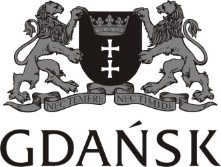 ……………………………………………………………………………(imię/imiona i nazwisko ucznia)W związku z przystąpieniem do Projektu/przystąpieniem mojego dziecka do Projektu* pn. Zdolni z Pomorza – Gdańsk oświadczam, że przyjmuję do wiadomości, iż w odniesieniu do zbioru „Centralny system teleinformatyczny wspierający realizację programów operacyjnych”:Administratorem moich/mojego dziecka* danych osobowych jest minister właściwy ds. rozwoju regionalnego pełniący funkcję Instytucji Powierzającej, mający siedzibę przy ul. Wspólna 2/4 w Warszawie (00-926).Dane kontaktowe inspektora ochrony danych to e-mail: iod@miir.gov.pl.Zgodnie z art. 6 ust. 1 lit. c oraz art. 9 ust. 2 lit. g RODO z dnia 27 kwietnia 2016 r. – moje/mojego dziecka* dane osobowe są niezbędne dla realizacji Regionalnego Programu Operacyjnego Województwa Pomorskiego na lata 2014-2020 (RPO WP 2014-2020) i będą przetwarzane na podstawie: Rozporządzenia Parlamentu Europejskiego i Rady (UE) nr 1303/2013 z dnia 17 grudnia 2013 r. ustanawiającego wspólne przepisy dotyczące Europejskiego Funduszu Rozwoju Regionalnego, Europejskiego Funduszu Społecznego, Funduszu Spójności, Europejskiego Funduszu Rolnego na rzecz Rozwoju Obszarów Wiejskich oraz Europejskiego Funduszu Morskiego i Rybackiego oraz ustanawiającego przepisy ogólne dotyczące Europejskiego Funduszu Rozwoju Regionalnego, Europejskiego Funduszu Społecznego, Funduszu Spójności i Europejskiego Funduszu Morskiego i Rybackiego oraz uchylającego rozporządzenie Rady (WE) nr 1083/2006 (Dz. Urz. UE L 347 z 20.12.2013 r.);Rozporządzenia Parlamentu Europejskiego i Rady (UE) nr 1304/2013 z dnia 17 grudnia 2013 r. w sprawie Europejskiego Funduszu Społecznego i uchylającego rozporządzenie Rady (WE) nr 1081/2006 (Dz. Urz. UE L 347 z 20.12.2013 r.);Rozporządzenia Wykonawczego Komisji (UE) nr 1011/2014 z dnia 22 września 2014 r. ustanawiającego szczegółowe przepisy wykonawcze do Rozporządzenia Parlamentu europejskiego i Rady (UE) nr 1303/2013 w odniesieniu do wzorów służących do przekazywania Komisji określonych informacji oraz szczegółowe przepisy dotyczące wymiany informacji między beneficjentem, beneficjentami a instytucjami zarządzającymi, certyfikującymi, audytowymi i pośredniczącymi;Ustawy z dnia 11 lipca 2014 r. o zasadach realizacji programów w zakresie polityki spójności finansowanych w perspektywie finansowej 2014-2020 (Dz. U. z 2017 r. poz. 1460, z późn. zm.);Porozumienia w sprawie powierzenia przetwarzania danych osobowych w ramach Centralnego systemu teleinformatycznego wspierającego realizację programów operacyjnych w związku z realizacją Regionalnego Programu Operacyjnego Województwa Pomorskiego na lata 2014 – 2020 Nr RPPM/12/2015.Moje/mojego dziecka* dane osobowe będą przetwarzane wyłącznie w celu realizacji Projektu Zdolni z Pomorza – Gdańsk, w szczególności zarządzania, kontroli, audytu, ewaluacji, sprawozdawczości i raportowania w ramach RPO WP 2014-2020, współfinansowanego z Europejskiego Funduszu Społecznego (EFS) oraz zapewnienia realizacji obowiązku informacyjnego dotyczącego przekazywania do publicznej wiadomości informacji o podmiotach uzyskujących wsparcie z funduszy polityki spójności w ramach RPO WP 2014-2020, współfinansowanego z EFS. Następnie moje/mojego dziecka* dane będą przetwarzane w celu wypełnienia obowiązku archiwizacji dokumentów.Moje/mojego dziecka* dane osobowe będą powierzone do przetwarzania Instytucji Zarządzającej – Zarząd Województwa Pomorskiego, ul. Okopowa 21/27, Gdańsk 80-810, beneficjentowi realizującemu Projekt – Samorządowi Województwa Pomorskiego, ul. Okopowa 21/27, Gdańsk 80-810 oraz podmiotom, które świadczą usługi na jego rzecz, w związku z realizacją Projektu. Odbiorcą moich danych osobowych będą:a.	instytucje pośredniczące;b.	podmioty świadczące usługi na rzecz Zarządu Województwa Pomorskiego w związku realizacją Regionalnego Programu Operacyjnego Województwa Pomorskiego na lata 2014-2020, w szczególności podmioty realizujące badania ewaluacyjne.c.	podmioty świadczące usługi związane z przetwarzaniem danych osobowych (np. dostawcom usług informatycznych).Takie podmioty będą przetwarzać dane na podstawie umowy z Instytucją Zarządzającą i tylko zgodnie z jej poleceniami.Moje/mojego dziecka* dane będą przechowywane na czas realizacji Projektu, zgodnie z zachowaniem zasady trwałości, aż do czasu wypełnienia obowiązku archiwizacji dokumentów projektowych.Mam prawo dostępu do treści swoich danych/danych mojego dziecka* oraz prawo ich sprostowania, usunięcia lub ograniczenia przetwarzania.Mam prawo do wniesienia skargi do Prezesa Urzędu Ochrony Danych Osobowych, gdy uznam, iż przetwarzanie moich/mojego dziecka* danych osobowych narusza przepisy RODO.Podanie moich/mojego dziecka* danych osobowych jest niezbędne do realizacji ustawowych obowiązków IZ RPO WP związanych z procesem aplikowania o środki unijne i budżetu państwa oraz realizacji projektów w ramach Regionalnego Programu Operacyjnego Województwa Pomorskiego na lata 2014-2020. Jestem zobowiązany/a do ich podania, a konsekwencją niepodania danych osobowych będzie brak możliwości uczestnictwa w powyższym procesie.Moje/mojego dziecka* dane osobowe nie będą przetwarzane w sposób zautomatyzowany (nie ma profilowania).……………………………………………miejscowość i data……………………………………………czytelny podpis pełnoletniego ucznia/
rodzica**/opiekuna prawnego*** niepotrzebne skreślić** w przypadku ucznia niepełnoletniego